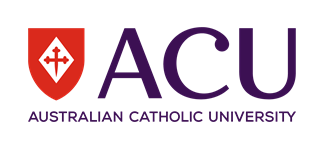 Human Research Ethics Committee PROGRESS / FINAL / EXTENSION REPORT FORM FOR ETHICS PROTOCOLSSection 1Section 2 - To be completed by the Principal Investigator or by the Supervisor and Student Researcher.2.1	Status of Research Protocol Continuation of Ethics Approval 	The protocol is continuing and contact with participants or access to their data or records is still required.    The end date has not changed.
Extension of Ethics Approval      The protocol is continuing and contact with participants or access to their data or records is still required.    I request an extension of the Ethics Approval to 
To ensure compliance with the NHMRC and annual progress report requirement, extensions are granted for a maximum of one year to either June or December. Further extensions can be applied for on an annual basis. Final Report  	Protocol was completed on the  and this is the final report. Abandoned Protocol  	Protocol was commenced but was abandoned on 
Give brief reasons why the protocol was abandoned, and information provided about data storage, if relevant.
 Non Commencement of Protocol  	Protocol was never commenced and is to be closed because: 
 2.2 	Project Report 2.2.1 	Have there been changes to the following?2.2.2 	If not, please ensure that the HREC have been notified of the changes (e.g. via a modification). 2.3 	Participant Withdrawal 2.4 	Incidents 2.5 	Publication of Research Results 2.6 	Retention and Security of Data For requirements in relation to the security and disposal of data, see ACU Research Data Management Policy, ACU Records Retention and Disposal Schedule and ACU Research Data Management Toolkit.  2.7 	Further comments If there are any other ethical issues relating to your protocol, please comment on them here:2.8 	Certification I certify that the information provided by me in this form is an accurate account of the conduct of the research protocol for which I am responsible. The research activities have been conducted in accordance with the National Statement on Ethical Conduct in Human Research and the Australian Code for the Responsible Conduct of Research.PRIVACY STATEMENT:ACU is committed to managing personal information in an open and transparent way. ACU is a registered company and is subject to the requirements of the Act. It adheres to the Australian Privacy Principles (APPs) set out in Schedule 1 to the Act.For further information, please see the University’s Privacy Policy and Procedures.Please email the completed form to Res.Ethics@acu.edu.auFor additional information visit the ACU Research Ethics website or contact the Ethics Officers on
Res.Ethics@acu.edu.au or +61(02) 9739 2614.This form is also available from the ACU Ethics web pages.Research ethics (acu.edu.au) 1.1 HREC Register No1.2 Approval End Date1.3 Risk Level1.4 Name of PI / Supervisor1.5 Name of Student Researcher(s) 1.7 Project TitleYESNOInvestigators or ResearchersIs the project title different from the one given on Section 1.7 of this form?
New title: Anticipated duration of the protocolResearch design, procedures, protocol particulars, Participant Information Letter, Consent Forms, instruments (e.g., surveys, questionnaires)[NOTE: Ensure that a modification has been or will be submitted to record these changes]Security and storage of dataIf you have answered “Yes” to any of the points in question 2.2.1, has a Modification been approved by the HREC?                                                              YESNO2.3.1 	Are you aware of any participants withdrawing their participation and/or consent at any stage?2.3.2 	If "YES", how many withdrew?If they gave reasons for withdrawal, briefly list them here and attach copies of relevant correspondence.YESNO
2.4.1 	Are you aware of any adverse events occurring during or after the conduct of the research? 
If “YES”, please provide the date that the incident was reported to the HREC.  If not yet reported, please describe the incident, the manner in which it was dealt with, and the final result.2.4.2 	Are you aware of any participant complaints or concerns about the protocol or the way they had been treated? 
If “YES”, please indicate the nature of the complaint/s or concern/s and attach copies of relevant documentation.
2.4.3 	Are you aware of any other ethical concerns or difficulties that may have arisen during the course of your protocol? 
Please provide further information. 
YESNO
2.5.1 Are you intending to disseminate the results of your research in any way (e.g., seminar or conference presentation, publication in a journal, dissemination to other researchers in the area of research interest)? 2.5.2 If “YES”, please give details. 
2.6.1 	How are the data being retained (e.g. in what format)? 2.6.2 	Where are the data being stored? 2.6.3 	If the data are being retained off campus, please provide information as to why it cannot be stored at ACU. 2.6.4 	Have you retained copies of the completed consent forms? If “NO”, please explain why copies have not been retained.YESNOFull NameSignature DatePrincipal Investigator or SupervisorAn electronic signature is NOT required if this progress report is emailed by the PIAn electronic signature is NOT required if this progress report is emailed by the PIStudent ResearcherAn electronic signature is NOT required if this progress report is emailed by the PIAn electronic signature is NOT required if this progress report is emailed by the PI